Malownicza jesień- październik 2020 cz. IV Konspekt zajęć wychowawczych  Temat: Jesienny spacer z rodzicami w czasie pandemii COVID-19Uczestnicy: Wychowankowie- pacjenci ZSS nr78 w IPCZDCele  ogólne: - propagowanie zdrowego stylu życia i zwrócenie uwagi na przestrzeganie obostrzeń związanych z pandemią COVID-19,- stymulacja motywacji do obserwacji otaczającego nas świata,-doskonalenie umiejętności pracy zdalnej.Cele szczegółowe:  -poznanie wartości spędzania czasu na świeżym powietrzu, - wzmacnianie więzi rodzinnych,-dbanie o własne zdrowie i samopoczucie, - rozwijanie  zainteresowań plastycznych.Formy pracy: Praca zdalna, indywidualna , grupowa.Metody :Podająca- objaśnienia, polecenia.Materiały dydaktyczne: Linki z filmami  tematycznymi. Karty pracy. https://www.youtube.com/watch?v=AWVrytjJEmYhttps://www.youtube.com/watch?v=PiJsNCAC2EM https://www.youtube.com/watch?v=M-YT4h4utDM     https://www.youtube.com/watch?v=t5es_Irgwiw       liście i kasztanyPrzebieg zajęćPrzywitanie się z wychowankami i zaproszenie do uczestnictwa w zajęciach.Objaśnienie tematu i formy zajęć.Zapoznanie się z wybranymi linkami obrazującymi piękno natury jesieniąhttps://www.youtube.com/watch?v=AWVrytjJEmY https://www.youtube.com/watch?v=PiJsNCAC2EM https://www.youtube.com/watch?v=M-YT4h4utDM     -- wirtualny spacer po lesie Czemu służy aktywność na świeżym powietrzu- możliwość swobodnych wypowiedzi-poprawia nastrój – wydzielają się endorfiny,  wzmacnia kondycję i odporność, wzmacnia budowanie relacji , jest źródłem relaksu.Zaprezentowanie filmu https://www.youtube.com/watch?v=t5es_Irgwiw  w jaki sposób można wykorzystać zebrane kasztany, liście.Podsumowanie zajęć i podziękowanie za udział  oraz zachęcenie wychowanków do wykonania kart pracy.                                                                                                               mgr Beata Kamińska                                                                    Kompetencje kluczowe- społeczne i obywatelskie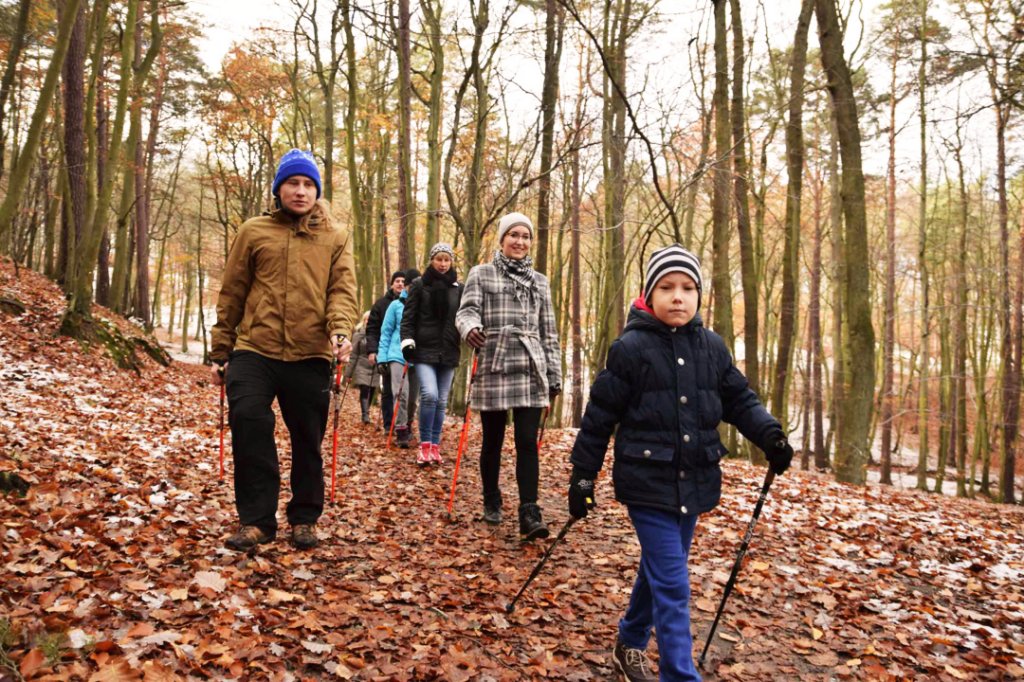 https://chodzezkijami.pl/pictures/99/j4/99j4J5Y910E0r115y0o7f8u113R3B9L0.jpg?t=15078                                                              - 1-Karta pracyJesienny spacer z rodzicami w czasie pandemii COVID-19Rozwiąż krzyżówkę i odgadnij hasło.1. Zbierasz je jesienią w lesie 2. Świeci na niebie w ciągu dnia 3. Miejsce w szkole gdzie jest dużo książek 4. Roznosi listy 5. Uczy w szkole 6. Sklep z lekami 7. Jedynka i dwa zera 8. Po niej piszesz kredą 9. Nasza Ojczyzna 10. Do gry w nogę lub siatkówkę 11. Cebula , pomidor , ogórek 12. Figura - ma trzy boki 13. Miesiąc w którym jest początek jesieni 14. Miesiąc ze Świętem Niepodległości 15. Opadają jesienią z drzew 16. Nasz kontynent 17. Zwierzę z trąbą                                                                                     -2-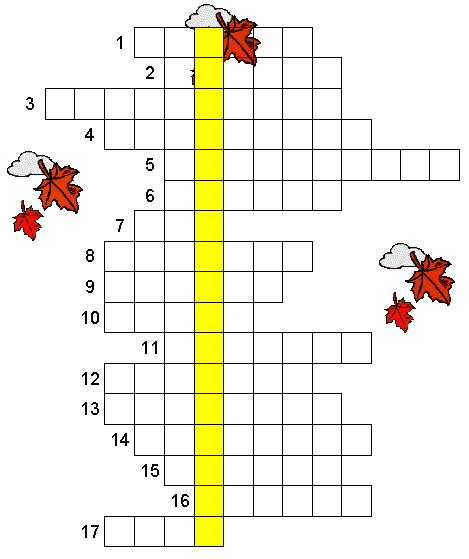 https://www.szkolneblogi.pl/blogi/sp323/krzyzowka-jesienna/                                                                                                               mgr Beata Kamińska                                                                    Kompetencje kluczowe- społeczne i obywatelskie                                                                    -3-Karta pracyJesienny spacer z rodzicami w czasie pandemii COVID-19Pokoloruj jesienne drzewo.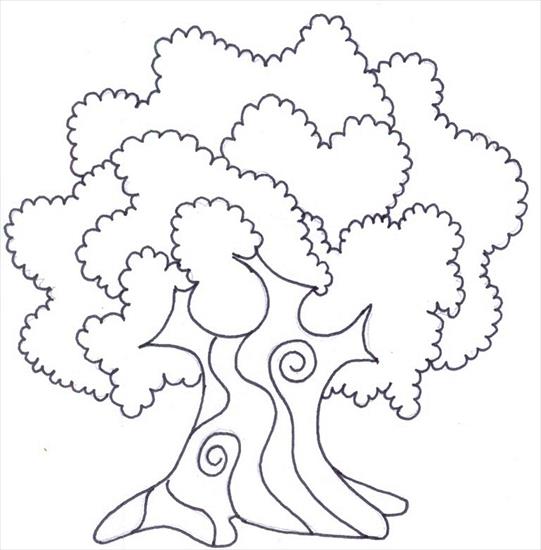 https://s9353.chomikuj.pl/ChomikImage.aspx?e=4v9k7Djy9-Xht0j-TzTTXHsPXmb1D9ZRfbc6gJ6fajFxstqFnL3u-4upR0d70td6rp-VBCjP_mACg5yn2ZkaQqkqR2D-4BtYrpr70nBWVaE&pv=2                                                                                                                   mgr Beata Kamińska  